     Župa Presvetog Srca Isusova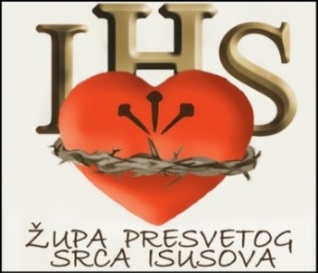      Palmotićeva 31, Zagreb                                                          ŽUPNI LISTIĆ broj 290                                  25. listopada 2020.  	      XXX  NEDJELJA KROZ GODINU Evanđelje: Mt 22, 34-40U ono vrijeme: Kad su farizeji čuli kako Isus ušutka saduceje, okupiše se, a jedan od njih, zakonoznanac, da ga iskuša, upita: „Učitelju, koja je zapovijed najveća u Zakonu?“ A on mu reče: „Ljubi Gospodina Boga svojega svim srcem svojim, i svom dušom svojom, i svim umom svojim. To je najveća i prva zapovijed. Druga, ovoj slična: Ljubi svoga bližnjega kao sebe samoga. O tim dvjema zapovijedima visi sav Zakon i Proroci.“KomentarNovost kršćanstva je u Isusovoj objavi: Bog i čovjek ne žive u dva svijeta, već se njihovi životi isprepliću, ili da upotrijebimo modernu sliku, žive u istom energetskom polju. Ove dvije ljubavi, Božje čovjekoljublje i čovjekovo bogoljublje spajaju se u jedno u Isusu Kristu. On nas je naučio da im jedan siguran put kako možemo iskazati svoju ljubav prema Bogu: put ljubavi prema bližnjemu. Ovaj je put prohodan za sve. Da prepoznamo bližnjeg kojemu je potrebna naša ljubav ne moramo čak ići ni u susjedstvo, jer možda živi s nama pod istim krovom kao član obitelji, ili radi s nama u istoj tvornici, uredu, kao suradnik. Božja ljubav putem njih dospijeva do nas, a i naša do Boga. Dvostruka zapovijed ljubavi dakle tvori jedinstvo, njihova točka susreta je osoba Isusa Krista. On je savršena ljubav prema Ocu (Bogu) i savršena ljubav prema nama (bližnjemu). Naš je poziv da Ga nasljedujemo u obje ljubavi. Prema: M. Szentmartoni: Očarani Božjom riječju U sakristiji možete po cijeni od 10 kuna nabaviti lampione s oznakom Caritasa za pohod grobovima svojih pokojnih. Kupovinom ovih lampiona pomažete župni i biskupijski karitas jer pola prihoda ide biskupijskom karitasu a pola ostaje župnom za pomoć potrebitima u našoj župi. U dogovoru s roditeljima promijenili smo raspored vjeronauka za 8. razred, umjesto u 17 sati vjeronauk će biti četvrtkom u 18 sati bez obzira jesu li učenici u prijpodnevnoj ili poslijepodnevnoj smjeni. Župni vjeronauk: raspored je prilagođen školskom rasporedu učenika iz škole "Bl. Ivan Merz". Ukoliko vjeroučenicima ostalih škola nijedan termin ne bude odgovarao uvest ćemo još dodatnih termina:Predškolci: ponedjeljak u 17.00 (s. Marijela)1. i 2. razred: utorak u 17.00 i srijeda u 17:00 (s. Marijela)3. razred: četvrtak u 17.00 i petak u 16:00 (s. Marijela)4. razred: petak u 10.00 i 17.00 (s. Marijela)5. razred i 6.razred: utorak u 9:00, 13:00, 14:00 i 15:00 sati (p. Rukavina)7. razred: petak u 11.30 i 17.00 (p. Matić)8.a razred: srijeda u 8.00 i u 16.00 (p. Matić)8. razred: utorak u 9 (kad je popodnevna školska smjena).  8.b i 8.c razred: ponedjeljak u 9.00 i u 16.00 (p. Matić)8. razredi, bez obzira na jutarnju ili popodnevnu smjenu: četvrtak u 18.00 (p. Matić)Srednjoškolci: nedjelja u 19.30 (p. Matić i p. Rukavina)SKAC poziva muškarce koji razmišljaju o duhovnom zvanju na susret pod nazivom "Možda baš isusovac”. Susret će se održati od 13-15. studenog 2020. Svetičkom Hrašću pod vodstvom patera Tomislava Špiranca. Uključuje zajedničku rekreaciju, osobnu molitvu u tišini, dnevno duhovno vođenje, sv. misu, klanjanje i priliku za sakrament pomirenja. Više pojedinosti na stranici SKAC-a. Od 1. listopada se primaju prijave za duhovne vježbe u svakodnevnom životu koje će trajati od utorka 12. siječnja do utorka 4. svibnja 2021. Voditelj je p. superior Stipo Balatinac.  Prijave na njegov e-mail: stipobc5@yahoo.com  Više pojedinosti na oglasnoj ploči. Od sada pa nadalje sve svete mise radnim danom su prema redovitom rasporedu tj. 6; 7; 8; 9; 12 i 18.30Nedjeljom su sv. mise prema redovitom rasporedu: 7; 8; 9.30; 11; 12.15, 17 i 19 sati. Nastavlja se redovito ispovijedanje. Župni ured će također raditi svaki radni dan od 9-10 sati i od 16-18 sati. Stigli su CD-i s fotografijama od krizme. Mogu se dobiti u župnom uredu u uredovno vrijeme. Obavještavamo Vas da se dokumentarni film Stepinac – Kardinal i njegova savjest počinje prikazivati od četvrtka 24. rujna 2020. godine u kinima diljem Hrvatske. Filma se prikazuje u CineStar kinima. Ponedjeljkom u 20 sati nastavljamo molitvu krunice za obitelji kod Kamenitih vrata. Nedjelja 	(25.10.) 30. nedjelja kr. godinu; bl. Katarina Kotromanić, bos. kraljica, (1424.- Rim,1478.)Ponedjeljak 	(26.10.) sv. Lucijan i Marcijan, mučenici (Turska, +251.); sv. Witta, b. (Njemačka, +747.)Utorak 	(27.10.) sv. Evarist, papa i mučenik (+108.); sv. Gaudioso, b. (Napulj, 5. st.)Srijeda 	(28.10.) sv. Šimun i Juda Tadej, apostoli (1. st.); bl. Damian G., laik, muč. (Španj., +1936.)Četvrtak 	(29.10.) sv. Honorat, biskup (4. st.); sv. Kajetan, utemeljitelj (Napulj, 1791.-1860.)Petak 		(30.10.) bl. Dom. Collins, D.I., muč. (Irska, 1566.-1602.); bl. Aleksij Z., muč. (SSSR,+1963.)Subota 	(31.10.) sv. Alfonz Rodrigez, D.I., brat-laik, (Španjolska, 1533.-1617.)Nedjelja 	(1.11.)   SVI SVETI; - 31. nedjelja kroz godinuKao sebe samoga!	Ovonedjeljna perikopa (Mt 22, 34-40) posvješćuje bremenite, zahtjevne Isusove riječi: Ljubi svoga bližnjega kao sebe samoga.Božja zapovijed ljubavi spram bližnjega potrebuje tumačenje. Moje laičko promišljanje propituje tri zbunjujuće riječi: ...kao sebe samoga.Tko sam ja? Što znam o sebi? Kako se odnosim prema sebi kad sam s Tobom, s njim, s njom? Jesam li sa sobom kad djelujem s vama, kad zaobilazim njih, kad poželim biti s nama?Kako vidim sebe kad sam sâm sa sobom? Kako mi je kad se usred bivanja sa sobom iznebuha spomenem Tebe, njega, nje, nas sadašnjih, vas od jučer, njih sutrašnjih? Mogu li šlagerski voljeti „samo sebe, svoga jedinog sebe“, ne mareći za Tebe, za vas koje poznajem i za njih koji su bili dobri prema meni?Nižem pitanja, a odgovori vriju u mojoj/Tvojoj nutrini. (Ne!)zaboravljeni hrvatski književnik August Cesarec (1893-1941) svoj je zapanjujuće dubinski doprinos sažeo u singularnoj pjesmi O, Kako je teško visjeti nad sobom samim... (1920.):O, kako je to teško visjeti nad sobom samim / i znati / da se ide krivim putem! / I ipak tim putem ići! / Sve dalje od sebe, spram sebe samoga biti Juda i činiti izdaju. / Zar nema pravoga puta, / zar nije on usječen, iako u guštari nedohoda duše, / on ipak vodi k meni samome? / Živjeti i ići putevima milijuna, / braća su mi, znam, ali i među braćom čovjek ostaje sam, / u najtežim časovima sâm, / i nije uvijek put milijuna put k meni samome. / O, kako je to teško visjeti nad sobom samim / i znati / da se ide krivim putem od sebe samoga dalje. / Krist je moje tijelo i duša je na njemu smrtno raspeta.Uskrsli Kriste! Onima koji žele voljeti sebe pomozi da u bližnjima otkriju Tebe i napokon upoznaju sebe.Sead Ivan MuhamedagićPrije 100 godina, 14. listopada 1920. g. u Zagrebu bl. Ivan Merz, student, zapisao je u svome Dnevniku ove misli:„Sve mi ide po želji. Mogu… ustati u 5 ujutro, otići na sv. Misu i često primiti presv. Euharistiju. Sve dakle imam što mi tijelo zahtijeva… Problem križa mogu sada teoretski studirati i dao Bog da si sada stvorim tako snažnu podlogu da u praksi ne podlegnem križu.“Želite da i drugi župljani, znanci ili prijatelji župni listić primaju e-poštom? Predložite im da pošalju e-mail s naslovom „Želim ŽL e-poštom“ na info@ok-merz.hr   Ako ne želite primati župni listić učinite to na istu e-adresu.OBAVIJESTIKROZ OVAJ TJEDAN SE SPOMINJEMOMISLI  BLAŽENOGA  IVANA  MERZA